Valeria Giandomenico CVLinnégatan12, 753 32 Uppsala, SwedenVG Translation Director from May 2017I freelance as a translator through my own Swedish company on line VG TRANSLATIONI also coordinate professional translators that work with me.We use CAT tools. However, we also translate manually using our experience and attention. Webpage: www.vgtranslation.comMy professional languages: Italian, English, Swedish.Services on line: Translation, Copy Editing, Proofreading. Associate Professor, Scientific Support and Writer 2010-2015International and Academic Experience. Associate Professor with 38 International Scientific Publications on PubMed /NIH https://www.ncbi.nlm.nih.gov/pubmed. Supervisor of several Master students and two PhD students. All of them completed their studies.I am self-motivated and dynamic with excellent communication and international skills. Experience in translation, copy editing and proofreading of Italian, English and Swedish texts. Date of birth 27 September 1969 Italian and Swedish citizen 2010Professional ExperienceVG TRANSLATION Director  May 2017 – OngoingTranslator, Copyeditor and Proofreader.Professional languages: Italian, English, SwedishCoordinator of Professional Translators to support European (E) end Extra Continental (EC) languages: (E) Bosnian, Bulgarian, Croatian, English (American and British), Finnish, French, Greek, Italian, Latvian, Polish, Portuguese, Romanian, Russian, Serbian, Spanish and Swedish. (EC) Arabic, Assamese, Bahasa (Indonesian), Bengali, Chinese, Japanese, Javanese, Thai.Self Employed, Freelance   2015 – 2017Translator, Copyeditor and Proofreader: Italian, English, Swedish. Italian TeacherTranslator Specialties: Thesis, Medical science articles and manuscripts, Novels, Screenplays.Uppsala University-Hospital, Medical Sciences, Endocrine Science and Tumor Biology  2010 - 2015Associate professor, Senior Scientist and Team LeaderUppsala University-Hospital, Medical Sciences Endocrine Science  2008 – 2010Senior Scientist and Team LeaderUppsala University, Clinical Immunology Division, Rudbeck laboratory  2002 – 2008Research Associate   Senior PostdocLudwig Institute for Cancer Research, Uppsala University  2000 – 2002Post-Doctoral FellowNCI, NIH, Bethesda, MD  USA  1997 - 1999Research FellowCertifications & Education 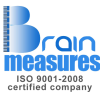 Certified Italian to English Translation Skills, May 2017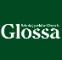 Glossa, School of Foreign Languages, Advanced Swedish - | 2013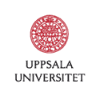  Permanent Associate Professor, Jan 2010 Certification, Authority Uppsala University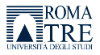 University of Rome, Roma TRE, Italy, Doctor of Philosophy (PhD), Biology, 1998 – 2001Experimental Thesis, 50% in the USA (NIH, MD) and 50% in Rome (Italy).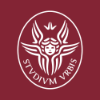 University La Sapienza, Rome, ItalyMaster Degree in Natural Sciences, Biology, 1989 – 1994My Profile on LinkedInhttps://www.linkedin.com/in/valeria-giandomenico-71964932Extra InformationGood Computer Skills Scientific English writer and Italian Novelist.Freelance Translator, approved to translate (July 2017, confirmed February 2018) in two combinations: English (GB) - > Italian, by TRANSLATED <freelance@translated.net>  Swedish - > Italian, by TRANSLATED <freelance@translated.net>  Proven history of collaboration with cross functional teams to achieve continues improvement. Ability to manage challenging schedule while working in complex and highly demanding environments. 